UNITED STATES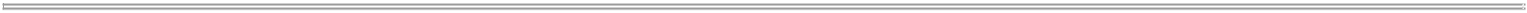 SECURITIES AND EXCHANGE COMMISSIONWashington, D.C. 20549SCHEDULE 13GUnder the Securities Exchange Act of 1934(Amendment No.	1	)*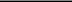 Veritiv Corporation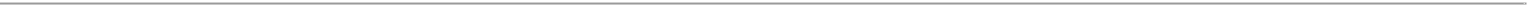 (Name of Issuer)Common Stock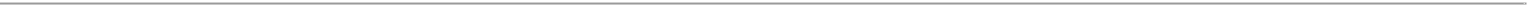 (Title of Class of Securities)923454102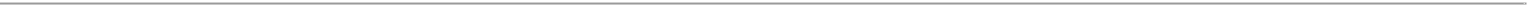 (CUSIP Number)Calendar Year 2014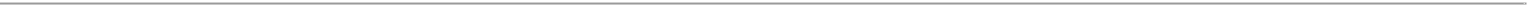 (Date of Event Which Requires Filing of this Statement)Check the appropriate box to designate the rule pursuant to which this Schedule is filed:Rule 13d-1(b) o Rule 13d-1(c) o Rule 13d-1(d)* The remainder of this cover page shall be filled out for a reporting person’s initial filing on this form with respect to the subject class of securities, and for any subsequent amendment containing information which would alter the disclosures provided in a prior cover page.The information required in the remainder of this cover page shall not be deemed to be “filed” for the purpose of Section 18 of the Securities Exchange Act of 1934 (“Act”) or otherwise subject to the liabilities of that section of the Act but shall be subject to all other provisions of the Act (however, see the Notes).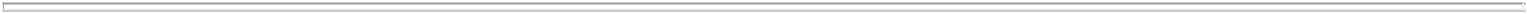 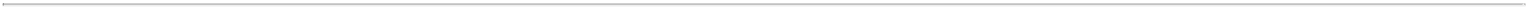 CUSIP	923454102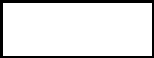 No.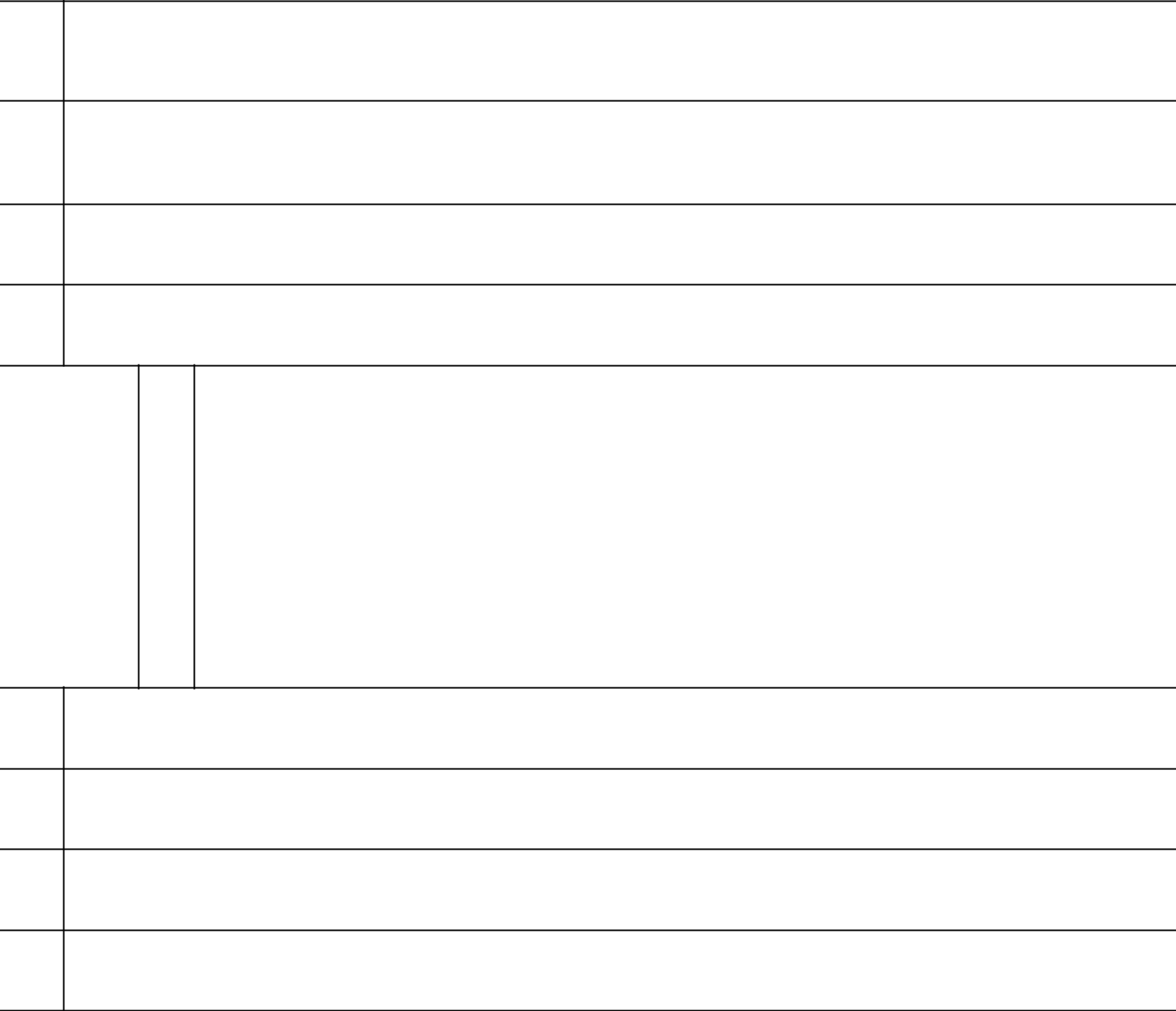 NAMES OF REPORTING PERSONSI.R.S. IDENTIFICATION NOS. OF ABOVE PERSONS (ENTITIES ONLY) The Baupost Group, L.L.C.04-3402144CHECK THE APPROPRIATE BOX IF A MEMBER OF A GROUP (SEE INSTRUCTIONS)o 2  (b)  xSEC USE ONLY3CITIZENSHIP OR PLACE OF ORGANIZATIONThe Commonwealth of MassachusettsSOLE VOTING POWERAGGREGATE AMOUNT BENEFICIALLY OWNED BY EACH REPORTING PERSON2,314,193CHECK IF THE AGGREGATE AMOUNT IN ROW (9) EXCLUDES CERTAIN SHARES (SEE INSTRUCTIONS)10	oPERCENT OF CLASS REPRESENTED BY AMOUNT IN ROW (9)11	14.46%TYPE OF REPORTING PERSON (SEE INSTRUCTIONS)12	IAFOOTNOTES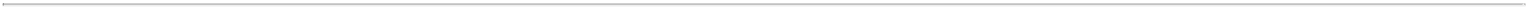 CUSIP	923454102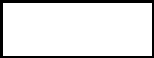 No.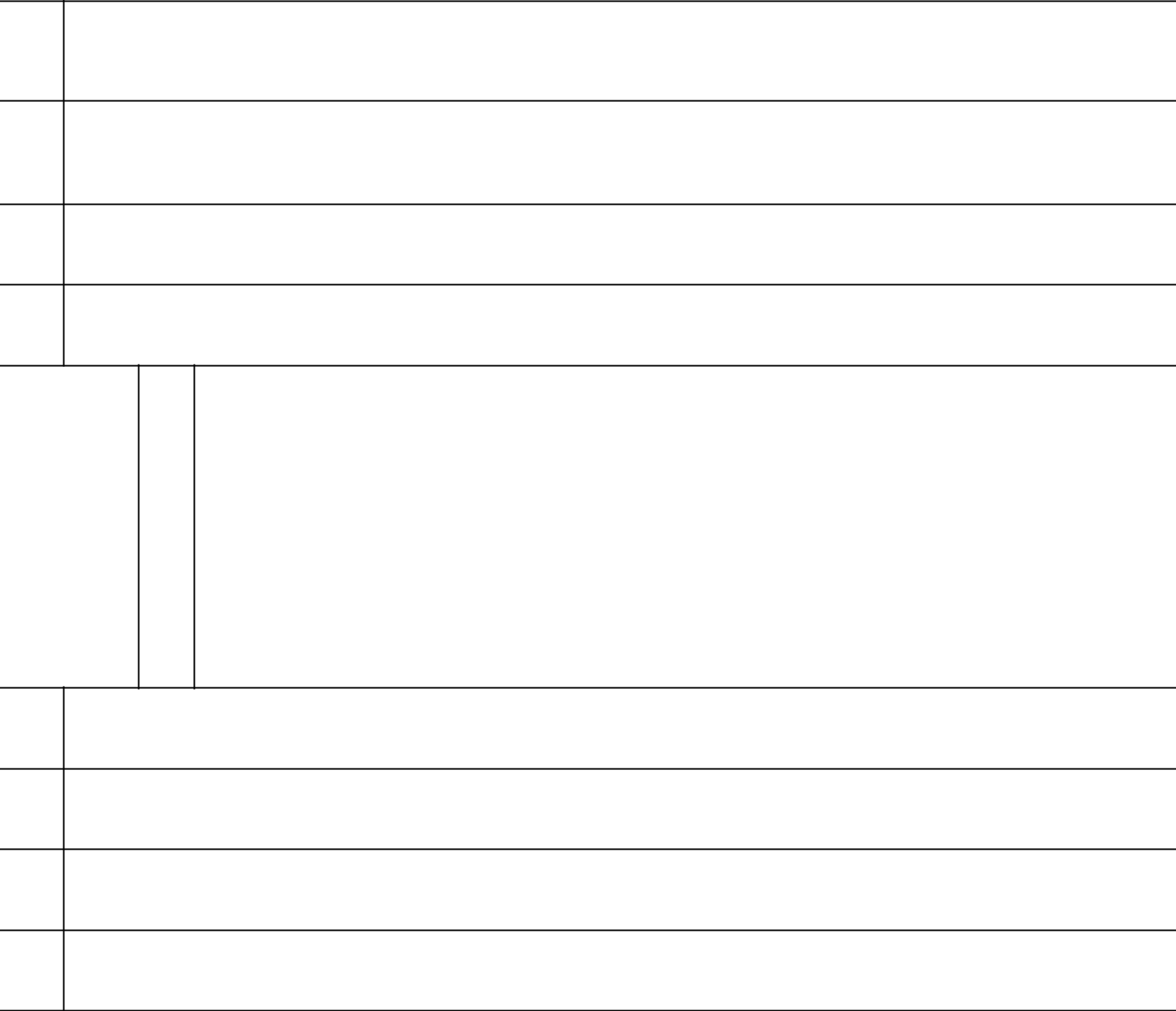 NAMES OF REPORTING PERSONSI.R.S. IDENTIFICATION NOS. OF ABOVE PERSONS (ENTITIES ONLY) SAK Corporation04-3334541CHECK THE APPROPRIATE BOX IF A MEMBER OF A GROUP (SEE INSTRUCTIONS)o 2  (b)  xSEC USE ONLY3CITIZENSHIP OR PLACE OF ORGANIZATIONThe Commonwealth of MassachusettsSOLE VOTING POWERAGGREGATE AMOUNT BENEFICIALLY OWNED BY EACH REPORTING PERSON2,314,193CHECK IF THE AGGREGATE AMOUNT IN ROW (9) EXCLUDES CERTAIN SHARES (SEE INSTRUCTIONS)10	oPERCENT OF CLASS REPRESENTED BY AMOUNT IN ROW (9)11	14.46%TYPE OF REPORTING PERSON (SEE INSTRUCTIONS)12	HCFOOTNOTES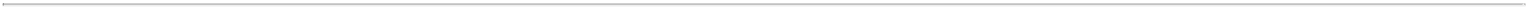 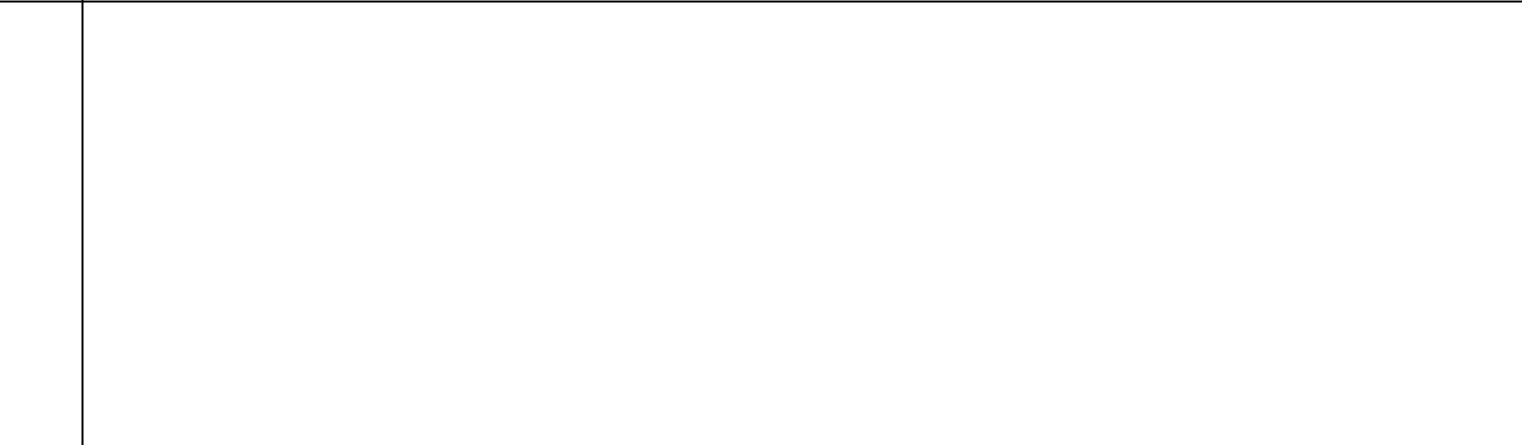 The United States of America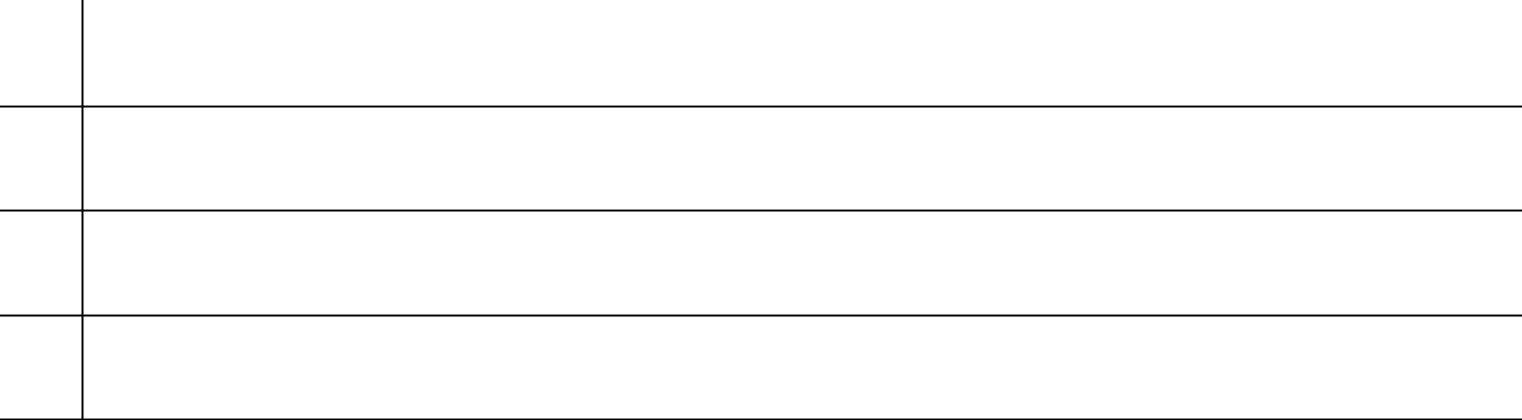 AGGREGATE AMOUNT BENEFICIALLY OWNED BY EACH REPORTING PERSON2,314,193CHECK IF THE AGGREGATE AMOUNT IN ROW (9) EXCLUDES CERTAIN SHARES (SEE INSTRUCTIONS)10	oPERCENT OF CLASS REPRESENTED BY AMOUNT IN ROW (9)11	14.46%TYPE OF REPORTING PERSON (SEE INSTRUCTIONS)12	HCFOOTNOTES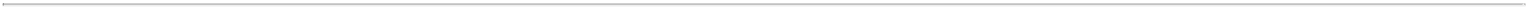 Item 1.Name of Issuer Veritiv CorporationAddress of Issuer’s Principal Executive Offices 6600 Governors Lake ParkwayNorcross, Georgia 30071Item 2.Name of Person FilingThe Baupost Group, L.L.C.SAK CorporationSeth A. KlarmanAddress of Principal Business Office or, if none, ResidenceThe Baupost Group, L.L.C.10 St. James Avenue, Suite 1700 Boston, Massachusetts 02116SAK Corporation10 St. James Avenue, Suite 1700 Boston, Massachusetts 02116Seth A. Klarman10 St. James Avenue, Suite 1700 Boston, Massachusetts 02116CitizenshipThe Baupost Group, L.L.C.: The Commonwealth of MassachusettsSAK Corporation: The Commonwealth of MassachusettsSeth A. Klarman: The United States of AmericaTitle of Class of Securities Common StockCUSIP Number 923454102Item 3. If this statement is filed pursuant to §§240.13d-1(b) or 240.13d-2(b) or (c), check whether the person filing is a:oBroker or dealer registered under section 15 of the Act (15 U.S.C. 78o).oBank as defined in section 3(a)(6) of the Act (15 U.S.C. 78c).oInsurance company as defined in section 3(a)(19) of the Act (15 U.S.C. 78c).oInvestment company registered under section 8 of the Investment Company Act of 1940 (15 U.S.C 80a-8).xAn investment adviser in accordance with §240.13d-1(b)(1)(ii)(E);oAn employee benefit plan or endowment fund in accordance with §240.13d-1(b)(1)(ii)(F);xA parent holding company or control person in accordance with § 240.13d-1(b)(1)(ii)(G);oA savings associations as defined in Section 3(b) of the Federal Deposit Insurance Act (12 U.S.C. 1813);oA church plan that is excluded from the definition of an investment company under section 3(c)(14) of the Investment Company Act of 1940 (15 U.S.C. 80a-3);oA non-U.S. institution in accordance with § 240.13d-1(b)(1)(ii)(J).oA group, in accordance with § 240.13d-1(b)(1)(ii)(K). If filing as a non-U.S. institution in accordance with § 240.13d-1(b)(1)(ii) (J), please specify the type of institution: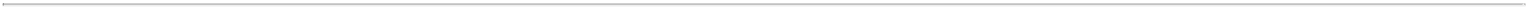 Item 4. Ownership.Provide the following information regarding the aggregate number and percentage of the class of securities of the issuer identified in Item 1.Amount beneficially owned:The Baupost Group, L.L.C.: 2,314,193SAK Corporation: 2,314,193Seth A. Klarman: 2,314,193Percent of class:The Baupost Group, L.L.C.: 14.46%SAK Corporation: 14.46%Seth A. Klarman: 14.46%Number of shares as to which the person has:Sole power to vote or to direct the vote:The Baupost Group, L.L.C.: 0SAK Corporation: 0Seth A. Klarman: 0Shared power to vote or to direct the vote:The Baupost Group, L.L.C.: 2,314,193SAK Corporation: 2,314,193Seth A. Klarman: 2,314,193Sole power to dispose or to direct the disposition of:The Baupost Group, L.L.C.: 0SAK Corporation: 0Seth A. Klarman: 0Shared power to dispose or to direct the disposition of:The Baupost Group, L.L.C.: 2,314,193SAK Corporation: 2,314,193Seth A. Klarman: 2,314,193Item 5. Ownership of Five Percent or Less of a ClassIf this statement is being filed to report the fact that as of the date hereof the reporting person has ceased to be the beneficial owner of more than five percent of the class of securities, check the following o .Item 6. Ownership of More than Five Percent on Behalf of Another Person.Securities reported on this statement on Schedule 13G as being beneficially owned by Baupost were purchased on behalf of various private investment limited partnerships.Item 7. Identification and Classification of the Subsidiary Which Acquired the Security Being Reported on By the Parent Holding CompanySee footnote.Item 8. Identification and Classification of Members of the GroupN/AItem 9. Notice of Dissolution of GroupN/A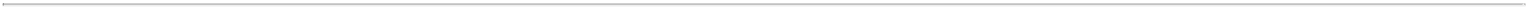 Item	Certification10.By signing below I certify that, to the best of my knowledge and belief, the securities referred to above were acquired and are held in the ordinary course of business and were not acquired and are not held for the purpose of or with the effect of changing or influencing the control of the issuer of the securities and were not acquired and are not held in connection with or as a participant in any transaction having that purpose or effect.SIGNATUREAfter reasonable inquiry and to the best of my knowledge and belief, I certify that the information set forth in this statement is true, complete andcorrect.The Baupost Group, L.L.C.Date: February 13, 2015By: /s/ Seth A. KlarmanName: Seth A. KlarmanTitle: PresidentSAK CorporationDate: February 13, 2015By:/s/ Seth A. KlarmanName: Seth A. KlarmanTitle: PresidentDate: February 13, 2015By:/s/ Seth A. KlarmanName: Seth A. KlarmanFootnotes: Item 3, Item 4 and Item 7This statement on Schedule 13G is being jointly filed by The Baupost Group, L.L.C. ("Baupost"), SAK Corporation and Seth A. Klarman. Baupost is a registered investment adviser and acts as an investment adviser and general partner to certain private investment limited partnerships. SAK Corporation is the Manager of Baupost. Mr. Klarman, as the sole director and sole officer of SAK Corporation and a controlling person of Baupost, may be deemed to have beneficial ownership under Section 13 of the Securities Exchange Act of 1934, as amended, of the securities beneficially owned by Baupost. Securities reported on this statement on Schedule 13G as being beneficially owned by Baupost were purchased on behalf of various private investment limited partnerships.Pursuant to Rule 13d-4, Seth A. Klarman and SAK Corporation declare that the filing of this statement on Schedule 13G shall not be deemed an admission by either or both of them that they are, for the purposes of Section 13 of the Securities Exchange Act of 1934, as amended, the beneficial owner of any securities covered by this statement on Schedule 13G.Attention: Intentional misstatements or omissions of fact constitute Federal criminal violations (See 18 U.S.C. 1001)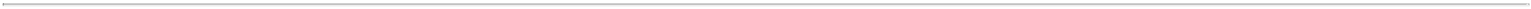 50SHARED VOTING POWER62,314,193NUMBER OFSOLE DISPOSITIVE POWERSHARES7BENEFICIALLY70OWNED BYOWNED BYSHARED DISPOSITIVE POWEREACHSHARED DISPOSITIVE POWERREPORTING8PERSON WITH:82,314,19350SHARED VOTING POWER62,314,193NUMBER OFSOLE DISPOSITIVE POWERSHARES7BENEFICIALLY70OWNED BYOWNED BYSHARED DISPOSITIVE POWEREACHSHARED DISPOSITIVE POWERREPORTING8PERSON WITH:82,314,193CUSIP923454102No.923454102No.1NAMES OF REPORTING PERSONSNAMES OF REPORTING PERSONS1I.R.S. IDENTIFICATION NOS. OF ABOVE PERSONS (ENTITIES ONLY)I.R.S. IDENTIFICATION NOS. OF ABOVE PERSONS (ENTITIES ONLY)Seth A. KlarmanSeth A. KlarmanCHECK THE APPROPRIATE BOX IF A MEMBER OF A GROUP (SEE INSTRUCTIONS)CHECK THE APPROPRIATE BOX IF A MEMBER OF A GROUP (SEE INSTRUCTIONS)2(a)o2(b)xSEC USE ONLYSEC USE ONLY3CITIZENSHIP OR PLACE OF ORGANIZATIONCITIZENSHIP OR PLACE OF ORGANIZATIONSOLE VOTING POWER50SHARED VOTING POWER62,314,193NUMBER OFSOLE DISPOSITIVE POWERSHARES7BENEFICIALLY70OWNED BYOWNED BYSHARED DISPOSITIVE POWEREACHSHARED DISPOSITIVE POWERREPORTING8PERSON WITH:82,314,193